REGULAMINGminnego Konkursu Bożonarodzeniowego na                „Stroik Świąteczny” 	Urząd Gminy w Radgoszczy i Gminna Biblioteka Publiczna w Radgoszczy  serdecznie zapraszają dzieci i młodzież szkolną z terenu gminy Radgoszcz do udziału                      w Gminnym Konkursie Bożonarodzeniowym na  „Stroik Świąteczny”.Celem konkursu jest zainteresowanie dzieci i młodzieży tradycją Świąt Bożego Narodzenia, stworzenie świątecznej atmosfery w domach, inspirowanie i rozbudzanie talentów artystycznych, kreatywności, umiejętności manualnych, wymianę dokonań twórczych i poszukiwania nowych doświadczeń artystycznych.Warunki udziału w Konkursie: 1. Konkurs adresowany jest do wychowanków przedszkoli, uczniów szkół z terenu gminy Radgoszcz. 											2. Konkurs zostanie przeprowadzony w trzech następujących kategoriach wiekowych:			 a) dzieci przedszkolne									 b) uczniowie klas I - IV Szkoły Podstawowe						 c) uczniowie klas V – VIII Szkoły Podstawowe       			3. Prace zgłoszone do konkursu muszą być pracami własnymi.                                                           4. Uczestnik konkursu może przedłożyć na Konkurs tylko 1 pracę. 
Prace mogą być wykonane dowolną techniką plastyczną. Nie będą  brane pod uwagę prace wykonane z gotowych zakupionych  elementów. Stroik powinien być wykonany                          z naturalnych materiałów takich jak: orzechy, suszone owoce, szyszki, kora, igliwie, ozdoby zrobione  z bibuły, papieru, opłatka, nici, masy solnej, modeliny, słomy, siana, zboża, drewna, zasuszonych roślin, waty oraz elementów wykonanych samodzielnie (np. bombki).                                                                                                                                                          5. Powinny być  opatrzone karteczką z imieniem i nazwiskiem autora pracy, klasą, nazwą szkoły i kategorią konkursową.Ocena prac konkursowych: Prace konkursowe  należy składać codziennie                       w godzinach otwarcia biblioteki najpóźniej do dnia 11 grudnia 2023 roku (poniedziałek) do godz. 12.00  (na świetlicy w Gminnej Bibliotece Publicznej w Radgoszczy),                         ul. Witosa 12 w Radgoszczy  w tym dniu również nastąpi rozstrzygnięcie konkursu przez Komisję artystyczną powołaną przez organizatorów. Kryteria oceny:- estetyka wykonanej pracy;-  dobór materiałów;- samodzielność;- pomysłowość i oryginalność pracy;- stopień trudności wykonania;- dekoracyjność i kolorystyka;- ogólny wyraz plastyczny.Pragniemy, aby wykonane prace konkursowe w czasie Świąt Bożego Narodzenia zdobiły domy ich wykonawców. Wszystkie złożone prace konkursowe należy odebrać zaraz po ocenie przez komisje artystyczną. Laureatom konkursu  organizatorzy  zapewniają nagrody rzeczowe. SERDECZNIE ZAPRASZAMY DO UDZIAŁU W KONKURSIE!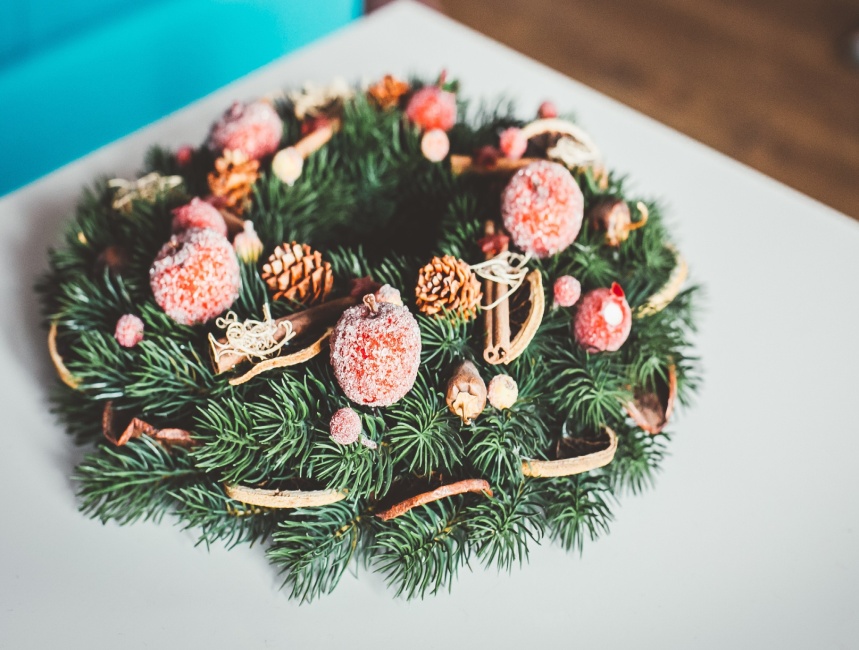 KLAUZULA DOTYCZĄCA AUTORSKICH PRAW MAJĄTKOWYCH, WIZERUNKU I DANYCH OSOBOWYCHUczestnicy przenoszą nieodpłatnie na rzecz Urzędu Gminy Radgoszcz  swoje autorskie prawa majątkowe do artystycznych wykonań, zaprezentowanych podczas Gminnego Konkursu Bożonarodzeniowego na  „Stroik Świąteczny” w celu wykorzystania ich przez UG Radgoszcz                      w sposób nieograniczony terytorialnie i czasowo na następujących polach eksploatacji:
a) utrwalenia (zapisu) we wszelkich możliwych formach (fotografia, audio, video), b) zwielokrotnienia na wszelkich nośnikach dźwięku i obrazu,  c) wprowadzenia do obrotu, d) wprowadzenia do pamięci komputera oraz sieci Internet. 
Uczestnicy udzielają także zezwolenia na rozpowszechnianie swojego wizerunku, utrwalonego za pomocą wszelkich technik fotograficznych                              i nagraniowych w związku z ich udziałem w Gminnego Konkursie Bożonarodzeniowym na  „Stroik Świąteczny” .Uczestnicy wyrażają zgodę na przetwarzanie swoich danych osobowych             przez UG w Radgoszczy  na potrzeby organizacji Konkursu (w tym na umieszczenie ich:  na stronie UG Radgoszcz  oraz na funpage’u Facebooka oraz w  wydawnictwie  lokalnym.W przypadku niepełnoletnich uczestników konkursu klauzula jest akceptowana prawnie przez rodzica lub prawnego opiekuna niepełnoletniej osoby.Akceptacja warunków niniejszej klauzuli odbywa się poprzez potwierdzenie udziału w konkursie w karcie zgłoszenia.